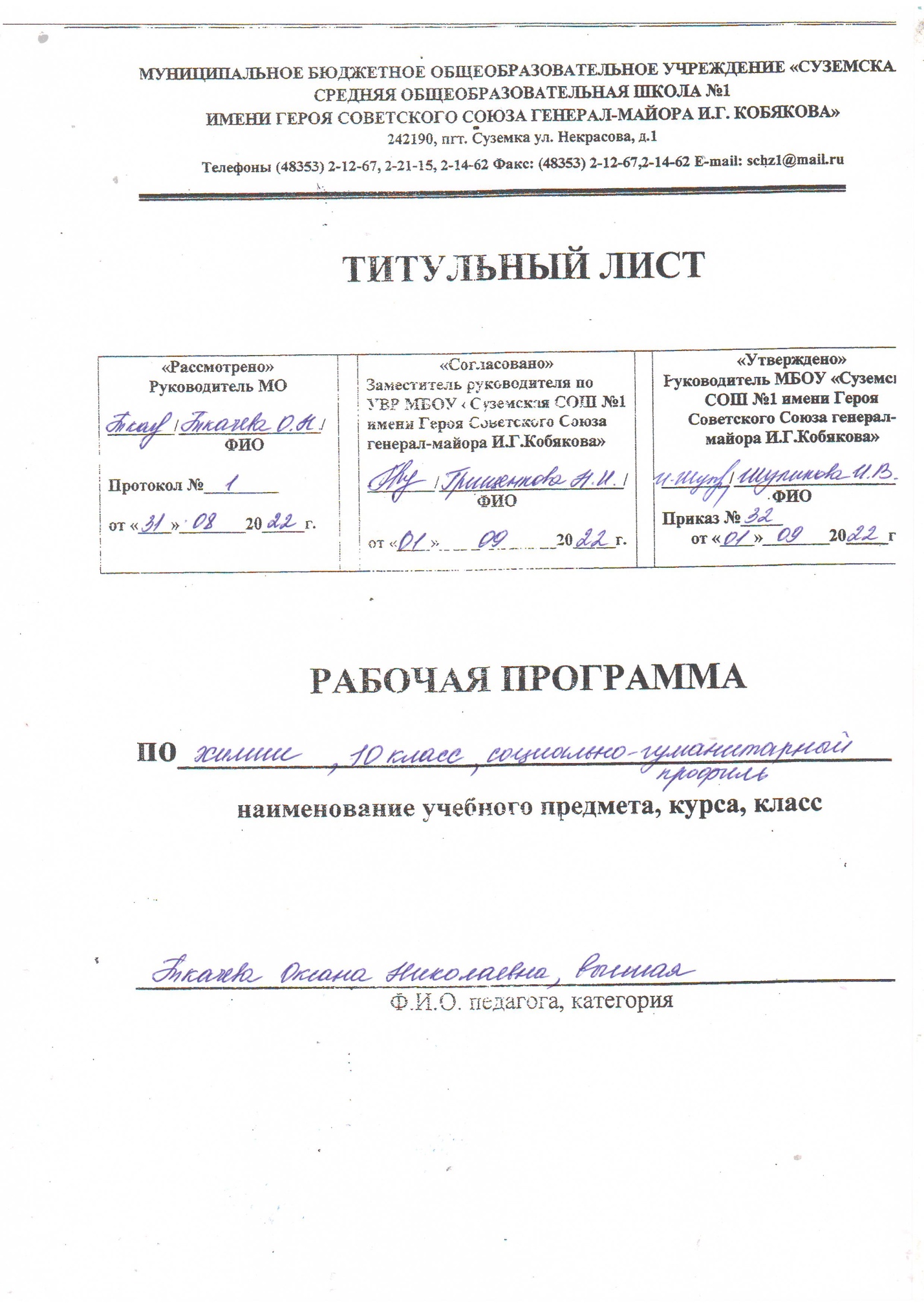 I.Планируемые результаты освоения учебного предметаЛичностные, метапредметные и предметные результаты освоения учебного предмета «Химия 10 -11 класс»Личностными результатами освоения предмета «Химия» являются следующие умения:осознавать единство и целостность окружающего мира, возможности его познаваемости и объяснимости на основе достижений науки;строить собственное целостное мировоззрение на основе изученных фактов;осознавать потребность и готовность к самообразованию, в том числе и в рамках, самостоятельной деятельности вне школы;оценивать поведение с точки зрения химической безопасности (тексты и задания) и жизненные ситуации с точки зрения безопасного образа жизни и сохранения здоровья;оценивать экологический риск взаимоотношений человека и природы.формировать экологическое мышление: умение оценивать свою деятельность и поступки других людей с точки зрения сохранения окружающей среды - гаранта жизни и благополучия людей на Земле;осознавать современное многообразие типов мировоззрения, общественных, религиозных, атеистических, культурных традиций, которые определяют разные объяснения происходящего в мире;учиться признавать противоречивость и незавершенность своих взглядов на мир, возможность их изменения;учиться использовать свои взгляды на мир для объяснения различных ситуаций, решения возникающих проблем и извлечения жизненных уроков;осознавать свои интересы, находить и изучать в учебниках по разным предметам материал (из максимума), имеющий отношение к своим интересам;использовать свои интересы для выбора индивидуальной образовательной траектории,потенциальной будущей профессии и соответствующего профильного образования;приобретать опыт участия в делах, приносящих пользу людям;учиться самостоятельно выбирать стиль поведения, привычки, обеспечивающие безопасный образ жизни и сохранение здоровья – своего, а также близких людей и окружающих;учиться самостоятельно противостоять ситуациям, провоцирующим на поступки, которые угрожают безопасности и здоровью;выбирать поступки, нацеленные на сохранение и бережное отношение к природе, особенно живой, избегая противоположных поступков, постепенно учась и осваивая стратегию рационального природопользования;учиться убеждать других людей в необходимости овладения стратегией рационального природопользования;использовать экологическое мышление для выбора стратегии собственного поведения в качестве одной из ценностных установок.Метапредметными результатами изучения курса «Химия» является формирование универсальных учебных действий (УУД).Регулятивные УУД:самостоятельно обнаруживать и формулировать учебную проблему, определять цель учебной деятельности, выбирать тему проекта;выдвигать версии решения проблемы, осознавать конечный результат, выбирать из предложенных и искать самостоятельно средства достижения цели;составлять (индивидуально или в группе) план решения проблемы (выполнения проекта);работая по плану, сверять свои действия с целью и, при необходимости, исправлять ошибки самостоятельно;в диалоге с учителем совершенствовать самостоятельно выработанные критерии оценки;подбирать к каждой проблеме (задаче) адекватную ей теоретическую модель;работая по предложенному и самостоятельно составленному плану, использовать наряду с основными и дополнительные средства (справочная литература, сложные приборы, компьютер);планировать свою индивидуальную образовательную траекторию;свободно пользоваться выработанными критериями оценки и самооценки, исходя из цели и имеющихся критериев, различая результат и способы действий;уметь оценить степень успешности своей индивидуальной образовательной деятельности;Давать оценку своим личностным качествам и чертам характера («каков я»), определять направления своего развития («каким я хочу стать», «что мне для этого надо сделать»).Познавательные УУД:анализировать, сравнивать, классифицировать и обобщать факты и явления, выявлять причины и следствия простых явлений;осуществлять сравнение, сериацию и классификацию, самостоятельно выбирая основания и критерии для указанных логических операций;строить классификацию на основе дихотомического деления (на основе отрицания);строить логическое рассуждение, включающее установление причинно-следственных связей;создавать схематические модели с выделением существенных характеристик объекта;составлять тезисы, различные виды планов (простых, сложных и т.п.);преобразовывать информацию из одного вида в другой (таблицу в текст и пр.);вычитывать все уровни текстовой информации;анализировать, сравнивать, классифицировать и обобщать понятия: давать определение понятиям на основе изученного на различных предметах учебного материала, осуществлять логическую операцию установления родо-видовых отношений, обобщать понятия – осуществлять логическую операцию перехода от понятия с меньшим объемом к понятию с большим объемом;строить логическое рассуждение, включающее установление причинно-следственных связей;создавать модели с выделением существенных характеристик объекта, преобразовывать модели с целью выявления общих законов, определяющих данную предметную область;представлять информацию в виде конспектов, таблиц, схем, графиков;преобразовывать информацию из одного вида в другой и выбирать удобную для себя форму фиксации и представления информации;понимая позицию другого, различать в его речи: мнение (точку зрения), доказательство (аргументы), факты и т.д.;самому создавать источники информации разного типа и для разных аудиторий, соблюдать информационную гигиену и правила информационной безопасности;уметь использовать компьютерные и коммуникационные технологии как инструмент для достижения своих целей;Коммуникативные УУД:самостоятельно организовывать учебное взаимодействие в группе (определять общие цели, распределять роли, договариваться друг с другом и т.д.);отстаивая свою точку зрения, приводить аргументы, подтверждая их фактами;в дискуссии уметь выдвинуть контраргументы, перефразировать свою мысль (владение механизмом эквивалентных замен);уиться критично относиться к своему мнению, с достоинством признавать ошибочность своего мнения (если оно таково) и корректировать его;понимая позицию другого, различать в его речи: мнение (точку зрения), доказательство (аргументы), факты и т.д.;уметь взглянуть на ситуацию с иной позиции и договариваться с людьми иных позиций.Предметные результаты. Требования к уровню подготовки учащихся (выпускников) направлены на реализацию деятельностного, практико-ориентированного и личностно-ориентированного подходов; освоение учащимися интеллектуальной и практической деятельности; овладение знаниями и умениями, востребованными в повседневной жизни, позволяющими ориентироваться в окружающем мире, значимыми для сохранения окружающей среды и собственного здоровья.В результате изучения химии на базовом уровне ученик должен:  знать/пониматьважнейшие химические понятия: вещество, химический элемент, атом, молекула, химическая связь, валентность, степень окисления, углеродный скелет, функциональная группа, изомерия, гомология, аллотропия, изотопы, ЭО, молярные масса и объем, вещества молекулярного и немолекулярного строения, (не)электролиты;основные законы химии и химические теории: ЗСМ, закон постоянства состава, ПЗ, теория химической связи, строения органических веществ;важнейшие вещества и материалы: серная, соляная, азотная и уксусная кислоты, метан, этилен, ацетилен, бензол, этанол, жиры, мыла, глюкоза, сахароза, крахмал, клетчатка, белки, искусственные и синтетические волокна, каучуки, пластмассы; металлы и их сплавы, щелочи, аммиак, минеральные удобрения.уметь:называть изученные вещества по «тривиальной» или международной номенклатуре;определять: валентность и степень окисления химических элементов в веществах, тип химической связи в соединениях, заряд иона, характер среды в водном растворе неорганического вещества, окислитель/восстановитель, принадлежность веществ к определенному классу;характеризовать: элементы малых периодов по из положению в ПС, общие химические свойства металлов, неметаллов, основных классов неорганических и органических веществ, строение и химические свойства изученных органических веществ;объяснять зависимость свойств веществ от их состава и строения, природу химической связи, зависимость скорости химической реакции и положения химического равновесия от различных факторов;выполнять химический эксперимент по распознаванию важнейших органических и неорганических веществ;проводить самостоятельный поиск химической  информации с использованием различных источников (научно-популярных изданий, компьютерных баз данных, ресурсов Интернета); использовать компьютерные технологии для обработки и передачи химической информации и ее представления в различных формах.Использовать приобретенные знания и умения в практической деятельности и повседневной жизни для:объяснения химических явлений, происходящих в природе, быту и на производстве;- определения возможности протекания химических  превращений в различных условиях и оценки их последствий;экологически грамотного поведения в окружающей среде;оценки влияния химического загрязнения окружающей среды на организм человека и другие живые организмы;безопасного обращения с горючими и токсичными веществами, лабораторным  оборудованием;приготовления растворов заданной концентрации в быту и на производстве;критической оценки достоверности химической информации, поступающей из разных источников.Программа предусматривает формирование у учащихся общеучебных умений и навыков, универсальных способов деятельности и ключевых  компетенций:  умение самостоятельно и мотивированно организовывать свою познавательную деятельность;использование элементов причинно – следственного и структурно - функционального анализа;определение сущностных характеристик изучаемого объекта;умение развёрнуто обосновывать суждения, давать определения, проводить доказательства;оценивание и корректировка своего поведения в окружающем мире.  II. Содержание тем учебного предмета   10 класс  35 ч/год (1 ч/нед.)ОРГАНИЧЕСКАЯ ХИМИЯ Раздел 1. Тема 1.Теоретические основы органической химии (3 ч)      Формирование органической химии как науки. Теория строения органических соединений А. М. Бутлерова. Углеродный скелет. Радикалы. Функциональные группы. Гомологический ряд. Гомологи. Структурная изомерия. Номенклатура.
      Электронная природа химических связей в органических соединениях. 
      Классификация органических соединений.
      Демонстрации. Образцы органических веществ и материалов. Модели молекул органических веществ. Растворимость органических веществ в воде и неводных растворителях. Плавление, обугливание и горение органических веществ. примеры УВ в разных агрегатных состояниях      Расчетные задачи. Нахождение молекулярной формулы органического соединения по массе (объему) продуктов сгорания.Раздел 2. УГЛЕВОДОРОДЫ (12 ч) Тема 2. Предельные углеводороды (алканы) (3 ч)      Строение алканов. Гомологический ряд. Номенклатура и изомерия. Физические и химические свойства алканов. Реакция замещения. Получение и применение алканов. Понятие о циклоалканах. 
      Демонстрации. Взрыв смеси метана с воздухом. Отношение алканов к кислотам, щелочам, раствору перманганата калия и бромной воде.
      Лабораторные опыты. Изготовление моделей молекул углеводородов и галогенопроизводных.
Практическая работа. 1. Определение качественного состава органических соединений.Тема 3. Непредельные углеводороды (4 ч)      Алкены. Строение алкенов. Гомологический ряд. Номенклатура. Изомерия: углеродной цепи, положения кратной связи, цис-, транс- изомерия. Химические свойства: реакции окисления, присоединения, полимеризации. Применение алкенов.
      Алкадиены. Строение. Свойства, применение. Природный каучук.
      Алкины. Строение ацетилена. Гомологи и изомеры. Номенклатура. Физические и химические свойства. Реакции присоединения и замещения. Применение.
      Демонстрации. Изготовление моделей молекул гомологов и изомеров.   Получение ацетилена карбидным способом. Взаимодействие ацетилена с раствором перманганата калия и бромной водой. Горение ацетилена. Разложение каучука при нагревании и испытание продуктов разложения. Знакомство с образцами каучуков.
      Тема 4. Ароматические углеводороды (арены) (2 ч)      Арены. Строение бензола. Изомерия и номенклатура. Физические и химические свойства бензола. Гомологи бензола. Генетическая связь ароматических углеводородов с другими классами углеводородов.
      Демонстрации. Бензол как растворитель, горение бензола. Отношение бензола к бромной воде и раствору перманганата калия. Окисление толуола.Тема 5. Природные источники углеводородов (3 ч)      Природный газ. Нефть и нефтепродукты. Физические свойства. Способы переработки нефти.
      Лабораторные опыты. Ознакомление с образцами продуктов нефтепереработки.Раздел 3. КИСЛОРОДСОДЕРЖАЩИЕ ОРГАНИЧЕСКИЕ СОЕДИНЕНИЯ (12 ч) Тема 6. Спирты и фенолы (4 ч)      Одноатомные предельные спирты. Строение молекул, функциональная группа. Водородная связь. Изомерия и номенклатура. Свойства метанола (этанола), получение и применение. Физиологическое действие спиртов на организм человека.
      Многоатомные спирты. Этиленгликоль, глицерин. Свойства, применение.
      Фенолы. Строение молекулы фенола. Взаимное влияние атомов 
в молекуле на примере молекулы фенола. Свойства. Токсичность фенола и его соединений. Применение фенола. Генетическая связь спиртов и фенола с углеводородами. 
      Лабораторные опыты. Взаимодействие фенола с бромной водой и раствором гидроксида натрия. Растворение глицерина в воде. Реакция глицерина с гидроксидом меди(II).
      Расчетные задачи. Расчеты по химическим уравнениям при условии, что одно из реагирующих веществ дано в избытке.Тема 7. Альдегиды, кетоны, карбоновые кислоты (4 ч)      Альдегиды. Кетоны. Строение молекул. Функциональная группа. Изомерия и номенклатура. Формальдегид и ацетальдегид: свойства, получение и применение. Ацетон — представитель кетонов. Применение.
      Односоставные предельные карбоновые кислоты. Строение молекул. Функциональная группа. Изомерия и номенклатура. Свойства карбоновых кислот. Применение.
      Краткие сведения о непредельных карбоновых кислотах.
      Генетическая связь карбоновых кислот с другими классами органических соединений.
      Лабораторные опыты. Получение этаналя окислением этанола. Взаимодействие метаналя (этаналя) с аммиачным раствором оксида серебра(I) и гидроксида меди(II).       Демонстрации. Растворение в ацетоне различных органических веществ.
      Практическая работа.2.«Свойства карбоновых кислот».      Расчетные задачи. Определение массовой или объемной доли выхода продукта реакции от теоретически возможного.Тема 8. Жиры. Углеводы (4 ч)      Жиры. Нахождение в природе. Свойства. Применение.
      Моющие средства. Правила безопасного обращения со средствами бытовой химии.
      Глюкоза. Строение молекулы. Свойства глюкозы. Применение. Сахароза. Свойства, применение.
      Крахмал и целлюлоза — представители природных полимеров. Реакция поликонденсации. Физические и химические свойства. Нахождение в природе. Применение. Ацетатное волокно.
      Лабораторные опыты. Растворимость жиров, доказательство их непредельного характера, омыление жиров. Сравнение свойств мыла и синтетических моющих средств.
      Взаимодействие глюкозы с гидроксидом меди(II). Взаимодействие глюкозы с аммиачным раствором оксида серебра(I). 
      Взаимодействие сахарозы с гидроксидом кальция. Взаимодействие крахмала с иодом. Гидролиз крахмала. Ознакомление с образцами природных и искусственных волокон.       Демонстрации. Знакомство с образцами моющих и чистящих средств. Изучение инструкций по их составу и применению      Практическая работа. 4. Решение экспериментальных задач на получение и распознавание органических веществ.Раздел 4. АЗОТСОДЕРЖАЩИЕ ОРГАНИЧЕСКИЕ СОЕДИНЕНИЯ (4 ч)Тема 9. Амины и аминокислоты (2 ч)      Амины. Строение молекул. Аминогруппа. Физические и химические свойства. Анилин. Свойства, применение.
      Аминокислоты. Изомерия и номенклатура. Свойства. Аминокислоты как амфотерные органические соединения. Применение.      Демонстрации. Окраска ткани анилиновым красителем. Доказательство наличия функциональных групп в растворах аминокислот.Тема 10. Белки (2 ч)      Белки — природные полимеры. Состав и строение. Физические и химические свойства. Превращение белков в организме. Успехи в изучении и синтезе белков.
      Химия и здоровье человека. Лекарства. Проблемы, связанные с применением лекарственных препаратов.
      Демонстрации. Цветные реакции на белки (биуретовая и ксантопротеиновая реакции).Образцы лекарственных препаратов и витаминов. Образцы средств гигиены и косметики.Раздел 5. ВЫСОКОМОЛЕКУЛЯРНЫЕ СОЕДИНЕНИЯ (4 ч)Тема 11. Синтетические полимеры (4 ч)      Понятие о высокомолекулярных соединениях. Полимеры, получаемые в реакциях полимеризации. Строение молекул. Полиэтилен. Полипропилен. Фенолформальдегидные смолы.
      Синтетические каучуки. Строение, свойства, получение и применение.
      Синтетические волокна. Капрон. Лавсан.
      Демонстрации. Образцы пластмасс, синтетических каучуков и синтетических волокон.
      11класс  34 ч/год  (1 ч/нед.)ТЕОРЕТИЧЕСКИЕ ОСНОВЫ ХИМИИ Тема 1. Важнейшие химические понятия и законы (3 ч)      Атом. Химический элемент. Изотопы. Простые и сложные вещества.
      Закон сохранения массы веществ, закон сохранения и превращения энергии при химических реакциях, закон постоянства состава. Вещества молекулярного и немолекулярного строения.Тема2.Периодический закон и периодическая система химических элементов Д. И. Менделееванаоснове учения о строении атомов (4 ч)      Атомные орбитали, s-, p-, d- и f-электроны. Особенности размещения электронов по орбиталям в атомах малых и больших периодов. Связь периодического закона и периодической системы химических элементов с теорией строения атомов. Короткий и длинный варианты таблицы химических элементов. Положение в периодической системе химических элементов Д. И. Менделеева водорода, лантаноидов, актиноидов и искусственно полученных элементов.
      Валентность и валентные возможности атомов.Демонстрации. ПСХЭ ДИМ, таблицы  «Электронные оболочки атомов»Тема 3. Строение вещества (5 ч)      Химическая связь. Ионная связь. Катионы и анионы. Ковалентная неполярная связь. Ковалентная полярная связь. Электроотрицательность. Степень окисления. Металлическая связь. Водородная связь. Пространственное строение молекул неорганических и органических веществ.
Типы кристаллических решеток и свойства веществ.
Причины многообразия веществ: изомерия, гомология, аллотропия, изотопия. Дисперсные системы. Коллоидные растворы. Золи, гели.
Демонстрации. Модели ионных, атомных, молекулярных и металлических кристаллических решеток. Образцы пищевых, косметических, биологических и медицинских золей и гелей. Эффект Тиндаля. Модели молекул изомеров, гомологов.
Тема 4. Химические реакции (7 ч)      Классификация химических реакций в неорганической и органической химии.
      Скорость реакции, ее зависимость от различных факторов. Катализ и катализаторы. Обратимость реакций. Химическое равновесие. Смещение равновесия под действием различных факторов. Принцип Ле Шателье. Производство серной кислоты контактным способом.
      Электролитическая диссоциация. Сильные и слабые электролиты. Среда водных растворов: кислая, нейтральная, щелочная. Водородный показатель (pH) раствора.  Гидролиз органических и неорганических веществ
      Демонстрации. Различные типы химических реакций, видеоопыты по органической химии, видеофильм «Основы молекулярно- кинетической теории».      Лабораторные опыты. Зависимость скорости реакции от концентрации, температуры, природы реагирующих веществ, Разложение пероксида водорода в присутствии катализатора. Определение среды раствора с помощью универсального индикатора.
НЕОРГАНИЧЕСКАЯ ХИМИЯТема 5. Металлы (7 ч)      Положение металлов в периодической системе химических элементов Д. И. Менделеева. Общие свойства металлов. Электрохимический ряд напряжений металлов. Общие способы получения металлов. Сплавы. Электролиз растворов и расплавов. Понятие о коррозии металлов. Способы защиты от коррозии.
      Обзор металлов главных подгрупп (А-групп) периодической системы химических элементов.
      Обзор металлов побочных подгрупп (Б-групп) периодической системы химических элементов (медь, цинк, железо).  Оксиды и гидроксиды металлов.
      Демонстрации. Ознакомление с образцами металлов и их соединений, сплавы, взаимодействие металлов с кислородом, кислотами, водой; доказательство амфотерности алюминия и его гидроксида, образцы меди, железа, хрома, их соединений; взаимодействие меди и железа с кислородом;  взаимодействие меди и железа с кислотами (серная, соляная), получение гидроксида меди, хрома, оксида меди;взаимодействие оксидов и гидроксидов металлов с кислотами;  доказательство амфотерности соединений хрома (III).
      Расчетные задачи. Расчеты по химическим уравнениям, связанные с массовой долей выхода продукта реакции от теоретически возможного.Тема 6. Неметаллы (9 ч)      Обзор свойств неметаллов. Окислительно-восстановительные свойства типичных неметаллов. Оксиды неметаллов и кислородсодержащие кислоты. Водородные соединения неметаллов. Генетическая связь неорганических и органических веществ. Бытовая химическая грамотность
      Демонстрации. Образцы  неметаллов; модели кристаллических   решеток, алмаза, графита, получение аммиака и хлороводорода, растворение их в воде, доказательство кислотно-основных свойств этих веществ. Сжигание угля и серы в кислороде, определение химических свойств продуктов сгорания, взаимодействие конц. серной, конц. и разбавленной азотной кислот с медью, видеофильм «Химия вокруг нас».      Практикум. 1. Решение экспериментальных задач по неорганической химии; 2. решение экспериментальных задач по органической химии; 3. получение, собирание и распознавание газов.III. Тематическое планирование   Учебно-тематический план 11 КЛАСС№ п\пТема урокаКол- во часовРаздел 1. Тема  1. Теоретические основы органической химии (3 часа)Раздел 1. Тема  1. Теоретические основы органической химии (3 часа)Раздел 1. Тема  1. Теоретические основы органической химии (3 часа)1(1) Инструктаж по  ТБ .Предмет органической химии.12 (2)Электронная природа химических связей в органических соединениях 13 (3)Классификация органических соединений Решение задач на вывод химических формул1Раздел 2. УГЛЕВОДОРОДЫ (12 ч)Тема 2. Предельные углеводороды (алканы) - 3 часаРаздел 2. УГЛЕВОДОРОДЫ (12 ч)Тема 2. Предельные углеводороды (алканы) - 3 часаРаздел 2. УГЛЕВОДОРОДЫ (12 ч)Тема 2. Предельные углеводороды (алканы) - 3 часа1 (4)Строение алканов. Гомологический ряд. Номенклатура и изомерия12 (5)Свойства, получение и применение алканов. Циклоалканы.13 (6)Практическая работа№1.Инструктаж по  ТБ .Качественное определение углерода, водорода  и хлора в органических соединениях.1Тема 3. Непредельные углеводороды -  4 чТема 3. Непредельные углеводороды -  4 чТема 3. Непредельные углеводороды -  4 ч1 (7)Алкены. Строение, гомологический ряд, изомерия, номенклатура. 12 (8)Свойства алкенов и их применение13 (9)Понятие о диеновых углеводородах. Природный каучук.14 (10)Алкины. Строение, гомологический ряд,  изомерия, номенклатура, свойства  и применение ацетилена.1Тема 4. Ароматические углеводороды (арены) - 2 часа.Тема 4. Ароматические углеводороды (арены) - 2 часа.Тема 4. Ароматические углеводороды (арены) - 2 часа.1 (11)Арены. Бензол и его гомологи12 (12)Генетическая связь ароматических углеводородов с другими классами углеводородов1Тема 5. Природные источники углеводородов -3 часа.Тема 5. Природные источники углеводородов -3 часа.Тема 5. Природные источники углеводородов -3 часа.1 (13)Природный и попутные нефтяные газы, их состав и применение12 (14)Нефть и нефтепродукты. Способы переработки нефти13 (15)Контрольная работа № 1 по теме «Углеводороды»1Раздел 3. Кислородосодержащие органические соединения  (12 часов)Тема № 6. Спирты и фенолы - 4 часа.Раздел 3. Кислородосодержащие органические соединения  (12 часов)Тема № 6. Спирты и фенолы - 4 часа.Раздел 3. Кислородосодержащие органические соединения  (12 часов)Тема № 6. Спирты и фенолы - 4 часа.1 (16)Одноатомные предельные спирты. Строение, свойства, получение, применение12 (17)Многоатомные спирты. Этиленгликоль, глицерин. Свойства, применение13 (18)Строение, свойства и применение фенола14 (19)Генетическая связь спиртов и фенола с углеводородами Решение задач по химическим уравнениям при условии, что одно из веществ  взято в избытке1Тема 7. Альдегиды, кетоны, карбоновые кислоты - 4 часаТема 7. Альдегиды, кетоны, карбоновые кислоты - 4 часаТема 7. Альдегиды, кетоны, карбоновые кислоты - 4 часа1 (20)Карбонильные  соединения – альдегиды и кетоны.  Свойства и применение альдегидов.12 (21)Карбоновые кислоты. Получение, свойства и кислот13 (22)Практическая работа№2.Инструктаж по  ТБ .«Свойства карбоновых кислот»14 (23)Генетическая связь карбоновых кислот с другими классами органических соединений. Решение задач на определение массовой  доли выхода продукта от теоретически возможного1Тема  8. Жиры. Углеводы - 4 часа.Тема  8. Жиры. Углеводы - 4 часа.Тема  8. Жиры. Углеводы - 4 часа.1 (24)Сложные эфиры. Жиры12 (25)Углеводы. Глюкоза. Олигосахариды. Сахароза13 (26)Крахмал и целлюлоза14 (27)Практическая работа№3.Инструктаж по  ТБ .«Решение экспериментальных задач на получение и распознавание органических веществ»1Раздел 4. Азотосодержащие органические соединения (4 часа)Тема 9. Амины и аминокислоты -2 часа.Раздел 4. Азотосодержащие органические соединения (4 часа)Тема 9. Амины и аминокислоты -2 часа.Раздел 4. Азотосодержащие органические соединения (4 часа)Тема 9. Амины и аминокислоты -2 часа.1 (28)Амины. Строение и свойства. Анилин — представитель ароматических аминов12 (29)Аминокислоты. Изомерия, номенклатура. Свойства и применение1Тема 10. Белки -2 часаТема 10. Белки -2 часаТема 10. Белки -2 часа1 (30)Белки — природные полимеры. Состав, структура, свойства белков12 (31)Химия и здоровье человека.1Раздел 5. Высокомолекулярные соединения (4часа)Тема 11. Синтетические полимеры - 4часаРаздел 5. Высокомолекулярные соединения (4часа)Тема 11. Синтетические полимеры - 4часаРаздел 5. Высокомолекулярные соединения (4часа)Тема 11. Синтетические полимеры - 4часа1 (32)Понятие о высокомолекулярных соединениях. Пластмассы и волокна.12(33)Итоговая контрольная № 2 работа по темам «Кислородсодержащие  органич. соединения», «Азотсодержащие органические соединения»13-4(34-35)Обобщение знаний по курсу органической химии. Органическая химия, человек и природа1№ п\пТема урокаТема урокаКоличество часовТема 1. Важнейшие химические понятия и законы -3 чТема 1. Важнейшие химические понятия и законы -3 чТема 1. Важнейшие химические понятия и законы -3 чТема 1. Важнейшие химические понятия и законы -3 ч1  Атом. Химический элемент. Изотопы. Простые и сложные веществаАтом. Химический элемент. Изотопы. Простые и сложные вещества12  Закон сохранения массы веществ, закон сохранения и превращения энергии при химических реакцияхЗакон сохранения массы веществ, закон сохранения и превращения энергии при химических реакциях13  Закон постоянства состава веществ. Вещества молекулярного и немолекулярного строенияЗакон постоянства состава веществ. Вещества молекулярного и немолекулярного строения1Тема 2. Периодический закон и периодическая система химических элементов Д. И. Менделеева на основе учения о строении атомов - 4 чТема 2. Периодический закон и периодическая система химических элементов Д. И. Менделеева на основе учения о строении атомов - 4 чТема 2. Периодический закон и периодическая система химических элементов Д. И. Менделеева на основе учения о строении атомов - 4 чТема 2. Периодический закон и периодическая система химических элементов Д. И. Менделеева на основе учения о строении атомов - 4 ч 4 Периодический закон и Периодическая система химических элементов Д.И. Менделеева. Закономерности в изменении свойств химических элементовПериодический закон и Периодическая система химических элементов Д.И. Менделеева. Закономерности в изменении свойств химических элементов1  5 Строение электронных оболочек атомов химических элементовСтроение электронных оболочек атомов химических элементов16Валентность. Валентные возможности и размеры атомов химических элементовВалентность. Валентные возможности и размеры атомов химических элементов1Тема 3. Строение вещества - 5 чТема 3. Строение вещества - 5 чТема 3. Строение вещества - 5 чТема 3. Строение вещества - 5 ч7Химическая связь. Ионная и ковалентная химические связи. Металлическая и водородная связиХимическая связь. Ионная и ковалентная химические связи. Металлическая и водородная связи18Типы кристаллических решеток.Типы кристаллических решеток.19Причины многообразия веществПричины многообразия веществ110Дисперсные системы. Обобщение знаний по темам « Основные законы химии. ПЗ ПС ДИМ, Строение вещества».Дисперсные системы. Обобщение знаний по темам « Основные законы химии. ПЗ ПС ДИМ, Строение вещества».111Контрольная работа № 1 по темам « Основные законы химии. ПЗ ПС ДИМ, Строение вещества».Контрольная работа № 1 по темам « Основные законы химии. ПЗ ПС ДИМ, Строение вещества».1Тема 4. Химические реакции - 7 чТема 4. Химические реакции - 7 чТема 4. Химические реакции - 7 чТема 4. Химические реакции - 7 ч1212Сущность и классификация химических реакций11313Скорость химических реакций. Факторы, влияющие на скорость химических реакций11414Химическое равновесие. Принцип Ле Шателье. Производство серной кислоты контактным способом11515Электролитическая диссоциация. Сильные и слабые электролиты. Водородный показатель (pH) раствора11616Гидролиз органических и неорганических веществ11717Обобщение и систематизация знаний по теме «Химические реакции»11818Контрольная работа № 2 по теме « Типы химических реакций»1Тема 5. Металлы - 7 чТема 5. Металлы - 7 чТема 5. Металлы - 7 чТема 5. Металлы - 7 ч1919Положение металлов в ПСХЭ Д. И. Менделеева. Общие свойства металлов.12020Общие способы получения металлов. Сплавы12121Электролиз растворов и расплавов12222Понятие о коррозии металлов. Способы защиты от коррозии12323Обзор металлов главных подгрупп (А-групп) периодической системы химических элементов12424Обзор металлов побочных подгрупп (Б-групп) периодической системы химических элементов (медь, цинк, железо)12525Оксиды и гидроксиды металлов1Тема 6. Неметаллы - 9чТема 6. Неметаллы - 9чТема 6. Неметаллы - 9чТема 6. Неметаллы - 9ч2626Обзор свойств неметаллов. Окислительно-восстановительные свойства типичных неметаллов 12727Оксиды неметаллов и кислородсодержащие кислотыВодородные соединения неметаллов 12828Правила ТБ. Решение экспериментальных задач по неорганической химии12929Правила ТБ. Решение экспериментальных задач по органической химии13030Генетическая связь неорганических и органических веществ13131Обобщение и систематизация знаний по темам «Металлы» и «Неметаллы»13232Итоговая контрольная работа за курс 11 класса13333Бытовая химическая грамотность1